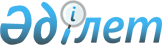 Солтүстік Қазақстан облысы Мамлют ауданы мәслихатының 2023 жылғы 29 желтоқсандағы № 18/8 "Солтүстік Қазақстан облысы Мамлют ауданы Краснознамен ауылдық округінің 2024-2026 жылдарға арналған бюджетін бекіту туралы" шешіміне өзгерістер мен толықтырулар енгізу туралыСолтүстік Қазақстан облысы Мамлют ауданы мәслихатының 2024 жылғы 19 ақпандағы № 20/5 шешімі
      Солтүстік Қазақстан облысы Мамлют ауданының мәслихаты ШЕШІМ ҚАБЫЛДАДЫ:
      1. Солтүстік Қазақстан облысы Мамлют ауданы мәслихатының "Солтүстік Қазақстан облысы Мамлют ауданы Краснознамен ауылдық округінің 2024-2026 жылдарға арналған бюджетін бекіту туралы" 2023 жылғы 29 желтоқсандағы № 18/8 шешіміне келесі өзгерістер мен толықтырулар енгізілсін:
      1-тармақ жаңа редакцияда баяндалсын:
      "1. Солтүстік Қазақстан облысы Мамлют ауданы Краснознамен ауылдық округінің 2024-2026 жылдарға арналған бюджеті осы шешімге тиісінше 1, 2 және 3-қосымшаларға сәйкес, соның ішінде 2024 жылға келесі көлемдерде бекітілсін:
      1) кірістер – 42556 мың теңге:
      салықтық түсімдер – 5985 мың теңге;
      салықтық емес түсімдер – 325 мың теңге;
      негізгі капиталды сатудан түсетін түсімдер – 7566 мың теңге;
      трансферттер түсімі – 28680 мың теңге;
      2) шығындар – 47168,3 мың теңге;
      3) таза бюджеттік кредиттеу – 0 мың теңге:
      бюджеттік кредиттер – 0 мың теңге;
      бюджеттік кредиттерді өтеу – 0 мың теңге;
      4) қаржы активтерімен операциялар бойынша сальдо – 0 мың теңге;
      қаржы активтерін сатып алу – 0 мың теңге;
      мемлекеттің қаржы активтерін сатудан түсетін түсімдер – 0 мың теңге; 
      5) бюджет тапшылығы (профициті) – - 4612,3 мың теңге;
      6) бюджет тапшылығын қаржыландыру (профицитін пайдалану) – 4612,3 мың теңге;
      қарыздар түсімі – 0 мың теңге;
      қарыздарды өтеу – 0 мың теңге;
      бюджет қаражатының пайдаланылатын қалдықтары – 4612,3 мың теңге.";
      келесі мазмұндағы 5-1-тармағымен толықтырылсын:
      "5-1. 2024 жылдың 1 қаңтарына қалыптасқан бюджет қаражатының бос қалдықтары 4-қосымшаға сәйкес бюджеттік бағдарламалар бойынша шығыстарға 4612,3 мың теңге сомасында бағытталсын.".
      Көрсетілген шешімнің 1-қосымшасы осы шешімнің 1-қосымшасына сәйкес жаңа редакцияда баяндалсын.
      Көрсетілген шешім осы шешімнің 2-қосымшасына сәйкес 4-қосымшамен толықтырылсын.
      2. Осы шешім 2024 жылғы 1 қаңтардан бастап қолданысқа енгізіледi. 2024 жылға арналған Солтүстік Қазақстан облысы Мамлют ауданы Краснознамен ауылдық округінің бюджеті 2024 жылғы 1 қаңтарға қалыптасқан бюджет қаражатының бос қалдықтарын жіберу
					© 2012. Қазақстан Республикасы Әділет министрлігінің «Қазақстан Республикасының Заңнама және құқықтық ақпарат институты» ШЖҚ РМК
				
      Солтүстік Қазақстан облысыМамлют ауданы мәслихатының төрағасы 

Ж. Кәрімова
Солтүстік Қазақстан облысыМамлют ауданы мәслихатының2024 жылғы 19 ақпандағы№ 20/5 шешіміне1 -қосымшаСолтүстік Қазақстан облысыМамлют ауданы мәслихатының2023 жылғы 29 желтоқсандағы№ 18/8 шешіміне1 -қосымша
Санаты
Санаты
Санаты
Санаты
Атауы
Сомасы,
мың теңге
Сыныбы
Сыныбы
Сыныбы
Атауы
Сомасы,
мың теңге
Кіші сыныбы
Атауы
Сомасы,
мың теңге
1
2
2
3
4
5
1) Кірістер
42556
1
Салықтық түсімдер
5985
01
01
Табыс салығы
1403
2
Жеке табыс салығы
1403
04
04
Меншiкке салынатын салықтар
4463
1
Мүлiкке салынатын салықтар
168
3
Жер салығы
18
4
Көлiк құралдарына салынатын салық
2884
5
Бірыңғай жер салығы
1393
05
05
Тауарларға, жұмыстарға және қызметтерге салынатын ішкі салықтар
119
3
Табиғи және басқа ресурстарды пайдаланғаны үшін түсімдер
119
2
Салықтық емес түсімдер
325
01
01
Мемлекеттік меншіктен түсетін кірістер
37
5
Мемлекеттік меншіктегі мүлікті жалға беруден түсетін кірістер
37
06
06
Басқа да салықтық емес түсімдер
288
1
Басқа да салықтық емес түсімдер
288
3
Негізгі капиталды сатудан түсетін түсімдер
7566
03
03
Жер және материалдық емес активтерді сату
7566
1
Жерді сату
7566
4
Трансферттердің түсімдері
28680
02
02
Мемлекеттiк басқарудың жоғары тұрған органдарынан түсетiн трансферттер
28680
3
Аудандардың (облыстық маңызы бар қаланың) бюджетінен трансферттер
28680
Функционалдық топ
Функционалдық топ
Функционалдық топ
Функционалдық топ
Атауы
Сомасы,
мың теңге
Кіші функция
Кіші функция
Кіші функция
Атауы
Сомасы,
мың теңге
Бюджеттік бағдарламалардың әкімшісі
Бюджеттік бағдарламалардың әкімшісі
Атауы
Сомасы,
мың теңге
Бағдарлама
Атауы
Сомасы,
мың теңге
1
2
3
4
5
6
2) Шығыстар
47168,3
01
Жалпы сипаттағы мемлекеттік қызметтер
33001
01
Мемлекеттiк басқарудың жалпы функцияларын орындайтын өкiлдi, атқарушы және басқа органдар
33001
124
Аудандық маңызы бар қала, ауыл, кент, ауылдық округ әкімінің аппараты
33001
001
Аудандық маңызы бар қала, ауыл, кент, ауылдық округ әкімінің қызметін қамтамасыз ету жөніндегі қызметтер
33001
07
Тұрғын үй-коммуналдық шаруашылық
8195
02
Қаржылық қызмет
2711
124
Аудандық маңызы бар қала, ауыл, кент, ауылдық округ әкімінің аппараты
2711
014
Елді мекендерді сумен жабдықтауды ұйымдастыру
2711
03
Елді мекендерді абаттандыру
5484
124
Аудандық маңызы бар қала, ауыл, кент, ауылдық округ әкімінің аппараты
5484
008
Елді мекендердегі көшелерді жарықтандыру
4275
009
Елді мекендердің санитариясын қамтамасыз ету
709
011
Елді мекендерді абаттандыру және көгалдандыру
500
12
Көлiк және коммуникация
4401,8
01
Автомобиль көлігі
4401,8
124
Аудандық маңызы бар қала, ауыл, кент, ауылдық округ әкімінің аппараты
4401,8
013
Аудандық маңызы бар қалаларда, ауылдарда, кенттерде, ауылдық округтерде автомобиль жолдарының жұмыс істеуін қамтамасыз ету
707
045
Аудандық маңызы бар қалаларда, ауылдарда автомобиль жолдарын күрделі және орташа жөндеу
3694,8
13
Басқалар
1570
09
Басқалар
1570
124
Аудандық маңызы бар қала, ауыл, кент, ауылдық округ әкімінің аппараты
1570
040
Өңірлерді дамытудың 2025 жылға дейінгі мемлекеттік бағдарламасы шеңберінде өңірлерді экономикалық дамытуға жәрдемдесу бойынша шараларды іске асыруға ауылдық елді мекендерді жайластыруды шешуге арналған іс-шараларды іске асыру
1570
15
Трансферттер
0,5
124
Аудандық маңызы бар қала, ауыл, кент, ауылдық округ әкімінің аппараты
0,5
048
Пайдаланылмаған (толық пайдаланылмаған) нысаналы трансферттерді қайтару
0,5
3) Таза бюджеттік кредиттеу
0
Бюджеттік кредиттер
0
5
Бюджеттік кредиттерді өтеу
0
4) Қаржы активтерімен операциялар бойынша сальдо
0
Қаржы активтерін сатып алу
0
 6
Мемлекеттің қаржы активтерін сатудан түсетін түсімдер
0
5) Бюджет тапшылығы (профициті)
-4612,3
6) Бюджет тапшылығын қаржыландыру (профицитін пайдалану)
4612,3
7
Қарыздар түсімдері
0
16
Қарыздарды өтеу
0
01
Қарыздарды өтеу
0
Санаты
Санаты
Санаты
Санаты
Атауы
Сомасы,
мың теңге
Сыныбы
Сыныбы
Атауы
Сомасы,
мың теңге
Кіші сыныбы
Атауы
Сомасы,
мың теңге
8 
8 
Бюджет қаражатының пайдаланылатын қалдықтары
4612,3
01
Бюджет қаражаты қалдықтары
4612,3
1
Бюджет қаражатының бос қалдықтары
4612,3Солтүстік Қазақстан облысыМамлют ауданы мәслихатының2024 жылғы 19 ақпандағы№ 20/5 шешіміне2 -қосымшаСолтүстік Қазақстан облысыМамлют ауданы мәслихатының2023 жылғы 29 желтоқсандағы№ 18/8 шешіміне4 -қосымша
Функционалды топ
Функционалды топ
Функционалды топ
Функционалды топ
Функционалды топ
Атауы
Сомасы, мың теңге
Функционалды кіші топ
Функционалды кіші топ
Функционалды кіші топ
Функционалды кіші топ
Атауы
Сомасы, мың теңге
Бюджеттік бағдарламалардың әкімшісі
Бюджеттік бағдарламалардың әкімшісі
Атауы
Сомасы, мың теңге
Бағдарлама
Атауы
Сомасы, мың теңге
1
2
2
3
4
5
6
07
Тұрғын үй-коммуналдық шаруашылық
917
03
03
Елді мекендерді абаттандыру
917
124
Аудандық маңызы бар қала, ауыл, кент, ауылдық округ әкімінің аппараты
917
008
Елді мекендердегі көшелерді жарықтандыру
917
12
Көлік және коммуникация
3694,8
01
01
Автомобиль көлігі
3694,8
124
Аудандық маңызы бар қала, ауыл, кент, ауылдық округ әкімінің аппараты
3694,8
045
Аудандық маңызы бар қалаларда, ауылдарда автомобиль жолдарын күрделі және орташа жөндеу
3694,8
15
Трансферттер
0,5
124
Аудандық маңызы бар қала, ауыл, кент, ауылдық округ әкімінің аппараты
0,5
048
Пайдаланылмаған (толық пайдаланылмаған) нысаналы трансферттерді қайтару
0,5
Барлығы
4612,3